Рабочая группа поДоговору о патентной кооперации (PCT)Десятая сессияЖенева, 8–12 мая 2017 г.ПИЛОТНЫЙ ПРОЕКТ по проведению СОВМЕСТНОго ПОИСКА И ЭКСПЕРТИЗЫ:  отчет о ходе работыДокумент подготовлен Европейским патентным ведомствомРЕЗЮМЕВ настоящем документе содержится отчет о работе Группы по реализации пилотного проекта совместного поиска и экспертизы по заявкам, поданным по процедуре РСТ («Группа по СПиЭ»), которая отвечает за разработку третьего пилотного проекта по проведению совместного поиска и экспертизы в рамках РСТ («СПиЭ») и контроль выполнения работ.Справочная информацияНа своей третьей сессии, состоявшейся в июне 2010 г., Рабочая группа по РСТ одобрила ряд рекомендаций с целью улучшения механизма функционирования системы РСТ, которые перечислены в документе PCT/WG/4/3.  В рекомендации, изложенной в пункте 165(b), упоминается апробирование процедур, в соответствии с которыми при составлении отчета  объединяются усилия экспертов международных органов, которые по своей специализации дополняют друг друга.Для этого в мае 2010 г. Корейское ведомство интеллектуальной собственности (КВИС), Ведомство по патентам и товарным знакам Соединенных Штатов Америки (ВПТЗ США) и Европейское патентное ведомство (ЕПВ) приступили к осуществлению первого пилотного проекта совместного поиска и экспертизы по патентным заявкам, поданным по процедуре PCT («СПиЭ»).  Задача этого проекта заключалась в том, чтобы создать возможности для совместной проработки заявки по процедуре PCT экспертами из разных международных органов в различных регионах и на разных рабочих языках в целях качественной подготовки отчета о международном поиске и письменного сообщения.  Первый пилотный проект осуществлялся в небольших масштабах, так как в первую очередь ставилась цель проверить основные предположения, касающиеся реализации на практике концепции совместной работы экспертов, а также в целом оценить достоинства и недостатки такого подхода с точки зрения качества.Второй, более масштабный пилотный проект, осуществлявшийся с учетом уроков первого проекта, предусматривал количественную оценку упомянутого подхода и доработку оперативной рабочей модели.  По завершении обоих проектов аспекты качества и эффективности весьма положительно оценивались как участвующими ведомствами, так и пользователями, чьи заявки обрабатывались по совместной схеме (как отмечено в документах PCT/MIA/18/7 и PCT/MIA/20/4, соответственно).По итогам в целом успешного осуществления обоих пилотных проектов было подготовлено предварительное предложение КВИС, которое было представлено на сессии Заседания международных органов в рамках РСТ в 2014 г. (пункт 19 документа PCT/MIA/21/19) и предусматривало введение СПиЭ в качестве нового сервиса РСТ.  В ходе обсуждения был сделан вывод о преждевременности его включения в Инструкцию к РСТ, поскольку в ходе осуществления двух пилотных проектов концепция СПиП апробировалась на оперативном уровне только в ходе обработки ограниченного числа заявок, отобранных участвующими органами.  Вопрос о методах фактической организации работы этого сервиса в рамках РСТ не обсуждался.ЕПВ своими силами тщательно и глубоко проанализировало концепцию СПиЭ на основе результатов осуществления предыдущих двух пилотных проектов.  В рамках анализа ставилась задача провести оценку концепции СПиЭ и возможной необходимости третьего пилотного проекта, а также определить его цель и методы в интересах всесторонней оценки данной концепции, в том числе с оперативной точки зрения.  С учетом результатов двух предыдущих пилотных проектов и откликов пользователей проведенный анализ позволил сделать вывод о необходимости третьего пилотного проекта, поскольку предложенная концепция требует дополнительного апробирования для проверки на предмет, в частности, реального делового интереса заявителей к такому продукту и ожидаемого эффекта в плане повышения эффективности работы ведомств.ТРЕТИЙ ПИЛОТНЫЙ ПРОЕКТ – ОСНОВНЫЕ особенностиВторого июня 2016 г. руководители ведомств IP5 одобрили Рамочный документ о сотрудничестве в области совместного поиска и экспертизы по заявкам, поданным по процедуре РСТ («Рамочный документ о сотрудничестве в области СПиЭ»), в котором указаны основополагающие принципы и основные особенности третьего пилотного проекта.   Группе по реализации пилотного проекта совместного поиска и экспертизы по заявкам, поданным по процедуре РСТ («Группа по СПиЭ»), созданной в соответствии с этим документом в качестве руководящего органа, поручена разработка проекта и контроль за его выполнением.Ниже перечислены некоторые основные особенности третьего пилотного проекта: подход, основанный на инициативе заявителей:  заявки, которые будут обрабатывать в ходе третьего пилотного проекта, будут отобраны заявителями;сбалансированное распределение рабочей нагрузки между всеми участвующими международными органами:  каждое ведомство обработает не менее 100 международных заявок;всеобщее участие:  ожидается, что все участвующие международные органы внесут свой вклад в подготовку итоговых документов проекта СПиЭ;при обработке заявок РСТ все участвующие международные органы будут применять единый пакет стандартов качества и оперативных норм;использование «общего инструментария», т.е. инфраструктуры ИТ, позволяющей ведомствам обмениваться информацией в условиях защищенной среды и осуществлять автоматизированный сбор данных;  ив рамках третьего пилотного проекта будут также рассматриваться неанглоязычные заявки, т.е. заявки, поданные на других языках, приемлемых для участвующих международных органов.На Группу по СПиЭ, в состав которой вошли представители ведомств IP5 и Международного бюро, возложены, в том числе, следующие задачи: дальнейшее уточнение рамок сотрудничества, определенных в Рамочном документе о сотрудничестве в области СПиЭ;контроль выполнения пилотного проекта, оценка результатов и информирование участников сессий IP5 и РГ по PCT о ходе работы;подготовка итоговой оценки для определения целесообразности реализации концепции;  икоординация обмена информацией о пилотном проекте.ТРЕТИЙ ПИЛОТНЫЙ ПРОЕКТ – состояние делТретий пилотный проект включает два этапа работы:  подготовительный и оперативный.  Планируется, что проект будет осуществляться не менее трех и не более пяти лет, что позволит достоверно оценить результаты взаимодействия на следующем национальном или региональном этапе.  Реализация подготовительного этапа началась 2 июня 2016 г., в день утверждения руководителями IP5 Рамочного документа о сотрудничестве в области СПиЭ.  Оперативный этап начнется только после того, как будут уточнены рамки сотрудничества, как того требует Рамочный документ, и будет готов к эксплуатации общий инструментарий.  Предположительно дата начала оперативного этапа будет определена на следующем совещании руководителей IP5 1 июня 2017 г. с учетом предложения Группы по СПиЭ.Группа по СПиЭ провела первую организационную сессию в Мюнхене 17 октября 2016 г. с целью подготовки необходимой документации для запуска проекта в оперативном режиме.  В русле этой работы 3 и 4 февраля 2017 г. в Рейкьявике была организована вторая встреча;  третья состоится в Мюнхене 10 апреля 2017 г.  По плану четвертая сессия Группы по СПиЭ пройдет в Мюнхене 4 и 5 мая 2017 г., на ней планируется доработать и утвердить упомянутую документацию.  Об итогах работы четвертой сессии Группы по СПиЭ будет доложено на текущей сессии Рабочей группы по РСТ.Рабочей группе предлагается принять к сведению содержание настоящего документа.[Конец документа]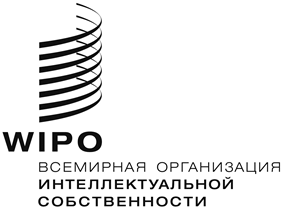 RPCT/WG/10/11    PCT/WG/10/11    PCT/WG/10/11    оригинал: английскийоригинал: английскийоригинал: английскийдата: 4 АПРЕЛЯ 2017 Г.дата: 4 АПРЕЛЯ 2017 Г.дата: 4 АПРЕЛЯ 2017 Г.